TITLE OF THE FINAL YEAR PROJECT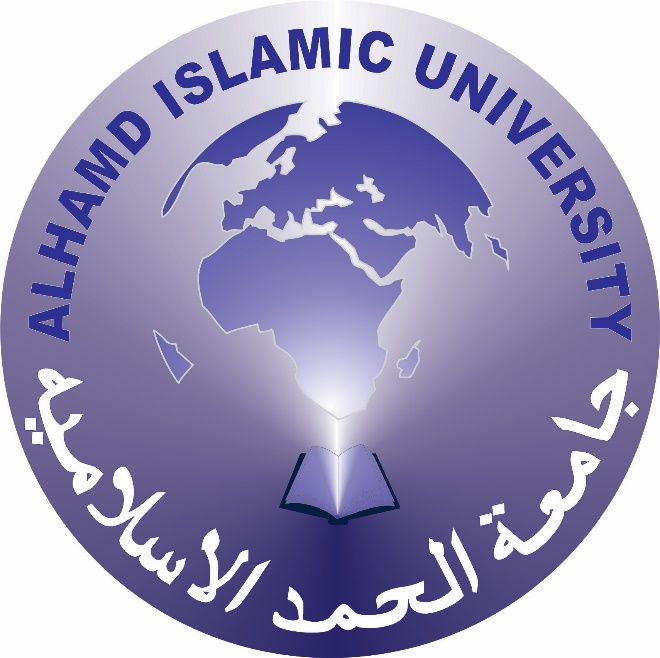 In Partial Fulfillment of the Requirements for the degree Bachelors of Science in Computer Science (BSCS)Final Year Project Thesis ReportPrepared byStudent Name 1 (Registration Number)Student Name 2 (Registration Number) Student Name 3 (Registration Number)Program of Study: BSCSSupervisor: Supervisor NameCo-Supervisor: Co-Supervisor NameDepartment of Name of DepartmentALHAMD ISLAMIC UNIVERSITYSession: 2017-2019CERTIFICATE OF APPROVALWe accept the work contained in the report titled “TITLE OF THE REPORT”, written by Mr. AUTHOR1, Mr. AUTHOR2 and Mr. AUTHOR3 as a confirmation to the required standard for the partial fulfillment of the degree of Bachelor of Science in Computer Science.Approved by:Supervisor: _______________________________		Signature: ___________________Co-Supervisor: ____________________________		Signature: ___________________Internal Examiner: _________________________	Signature: ___________________External Examiner: 	________________________	Signature: ________________________________________________				_____________________________Head of Department/Coordinator						DEANDate: _______________________				Date: ______________________________________________________Director/Deputy Director Research Date: ________________________DECLARATIONWe hereby declare that this project report entitled “TITLE” submitted to the “DEPARTMENT NAME”, is a record of an original work done by us under the guidance of Supervisor “NAME” and that no part has been plagiarized without citations. Also, this project work is submitted in the partial fulfillment of the requirements for the degree of Bachelor of Science in Computer Science.Team Member		SignatureName				________________________Name				________________________Name				________________________Name				________________________Supervisor Name		SignatureSupervisor Name		________________________Date: _______________PLAGIARISM UNDERTAKINGWe declare that research project work presented in the report/thesis titled:__________________________________________________________________________________________________________________________________________________________________________________________________________________________________________Is solely our research work with no significant contribution from any other person. Small contribution/help wherever taken has been duly acknowledge and that complete proposal/thesis has been written by me.We understand the zero tolerance policy of the HEC and Alhamd Islamic University towards plagiarism. Therefore, we as Authors of the above titled report/thesis declare that no portion of our report/thesis has been plagiarized and any material used as reference is properly referred/cited.We undertake that if we are found guilty of any formal plagiarism in the above titled report/thesis even after award of BS degree and that HEC and the University has the right to publish our names of the HEC/University Website on which names of students are placed who submitted plagiarized report/thesis.Department: ___________________________________________________________________Program & Session: _____________________________________________________________ACKNOWLEDGMENTTo acknowledge people who have helped in completing this study.List of TablesThis page should list all the tables found in the thesis. The page number of the table must also be included. The table numbers should be arranged according to the chapters.List of FiguresDiagrams, photographs, drawings, graphs, charts and maps are included as figures. The list should be written similar as the List of TablesList of AbbreviationsList of abbreviations should be tied closely in the body of the report, and should not be included if there are less than five abbreviations in the document. ABSTRACTThis page should include a brief overview of your project. A maximum of one page, it should allow a reader who is unfamiliar with the work to gain a swift and accurate impression of what the project is about or why was it required, and what has been achieved.CHAPTER 1INTRODUCTIONIntroduction is mostly written for non-specialists so that they can get an overview of the project without technical details. It should provide a brief overview of the project aims and structure of the solution. It should also specify what unmet need or problem the FYP caters for and who needs it.At the end of chapter, provide a summary of the report organization, chapter outlining what has been covered in this chapter and explain what comes in the following chapters.This chapter of your FYP documentation provides a background of the project, states, i what the documentation is about and how it has been structured. This could contain additional portions and sections such as Overview, Background, Problem Statement, Objectives, Justification and Project Timeline.1.1 OVERVIEW1.2 BACKGROUND OF THE STUDYThe researcher has to provide the background of the topic and linked it with global, regional and local scenarios.1.3 PROBLEM STATEMENT/IDENTIFICATIONThe researcher has to be specific in identifying the problem/issue selected for the research. The researcher needs to stick to his problem identifying the secondary effects concerned with his research problem.1.4 SIGNIFICANCE / JUSTIFICATION OF THE STUDYThe documentation of the significance of the study should among other things address the following questions:What are the specific, significant, unique/major contributions that the research work will make to the area/body of knowledge?What will be the practical implications/use of the results/outcome?How will the results/outcome of the study be implemented, including a statement on its possible impact and on what innovations will come about through its implementation (if any)?What areas/directions of further/subsequent research work are likely to arise from the expected outcome/findings or results of the research study?What will be improved or changed as a result of the research work?1.5 OBJECTIVES OF THE STUDY/RESEARCH QUESTIONSThe objectives/questions of the study indicate the major aspects of the study to be undertaken. The objectives of the study to be achieved should be clearly mentioned and should be itemized.1.6 JUSTIFICATION AND PROJECT TIMELINE.CHAPTER 2LITERATURE REVIEWProvide an overview to the projects background knowledge without too much in detail (stick to the scope of the project). The background can refer to previous work referenced from journals, articles, newspapers, or any academic literature providing evidence that the proposed problem is significant and real problem worth solving.If available, provide closely related work done within the project scope and the challenges or defects identified which can be considered as part of the new solution. Describe why you worked on this project in light of the literature review?CHAPTER 3RESEARCH METHODOLOGYThe methods, approaches, tools, techniques, algorithms, or other aspects of the solution are sufficiently discussed with sufficient details and supporting figures.The Methodology section is very important because it documents how you plan to tackle your research problem. Describe the research that whether it is Exploratory, Descriptive, Causal or a Case study or other method.To solve actual problems in a company setting, software engineer or a team of engineers must incorporate a development strategy that encompasses the process, methods and tools layers and the generic phase. This strategy is often referred to as a process Model or a software engineering paradigm. A process model of software engineering is chosen based on the nature of the project and application, the methods and tools to be used and the controls and deliverables that are required. A software process model has predefined steps, accomplishing those steps untimely results in software. So, the software process model is followed step-by-step to develop software. There are many software process models like:Waterfall ModelThe Prototyping ModelThe RAD ModelIncremental ModelCHAPTER 4SYSTEM DESIGN AND ARCHTECTUREIn this chapter of FYP theis report process, the available system designing components have been utilized. A systematic design is critical for a reliable computer system. 4.1 SYSTEM ARCHIECTUREThis section should provide a high-level overview of how the functionality and responsibilities of the system were partitioned and then assigned to subsystems or components. The main purpose here is to gain a general understanding of how and why the system was decomposed, and how the individual parts work together to provide the desired functionality. At the top-most level, describe the major responsibilities that the software must undertake and the various roles that the system (or portions of the system) must play. Describe how the system was broken down into its components/subsystems (identifying each top-level component/subsystem and the roles/responsibilities assigned to it). Describe how the higher-level components collaborate with each other in order to achieve the required results. Don't forget to provide some sort of rationale for choosing this particular decomposition of the system.The system design in this documentation is designed to cater the working environment. The system designing is divided into the following parts below.FlowchartsData Flow Diagrams (DFDs)Normalized TablesData DictionaryLow Level DesignHigh Level DesignEntity Relationship Diagram (ER-Diagram)Input and Out Screen LayoutsDepending on your methodology this chapter would contain different materials. However, structuring it as three subsections can be a good idea.Software DesignUser Interface DesignDatabase DesignImplementationCHAPTER 5IMPLEMENTATION AND TESTINGExplain the methods, tools and techniques used to develop the software. What kind of software and testing methodologies implemented. Explain core functionalities in narrative format. Controlled libraries, templates, code walkthroughs.Explain how the proposed software has been evaluated and compared at runtime with the original specifications. The Accuracy, Performance and Scalability of the proposed software must be critically analyzed and should solve identified problem statement.CHAPTER 6RESULT AND DISCUSSIONA comprehensive evaluation of the solution is presented with supporting figures and graphics. System testing is performed through a strong testing strategy and the test cases cover all the use cases.CHAPTER 7CONCLUSION AND FUTURE WORKInclude a brief summary of how the proposed solution is going to/has addressed the problem statement specified in the introduction section. Provide an overview of what kind of evaluations were undertaken in order to prove that the solution really solves the problem with evidence on results findings. Provide an overview of the recommendations and Include a future directions which is required as part of the future work. REFERENCESThe title of references should be center aligned, bold face, 12pt time new Roman. This section should include all relevant references cited in the document. Only references cited in the text are to be included in the reference list. The students should use APA 6th manual for citation. Following are some examples provided on how to cite a study using APA 6th manual in text and references section. Furthermore, any source not mentioned below please refer to APA 6th manual for help.Article in Journal Paginated by Volume:Journals that are paginated by volume begin with page one in issue one, and continue numbering issue two where issue one ended, etc.Harlow, H. F. (1983). Fundamentals for preparing psychology journal articles. Journal of Comparative and Physiological Psychology, 55, 893-896.Article in Journal Paginated by Issue:Journals paginated by issue begin with page one every issue; therefore, the issue number getsindicated in parentheses after the volume. The parentheses and issue number are not italicizedor underlined.Scruton, R. (1996). The eclipse of listening. The New Criterion, 15(3), 5-13.Article in a Magazine:Henry, W. A., III. (1990, April 9). Making the grade in today's schools. Time, 135, 28-31Article in a Newspaper:Unlike other periodicals, p. or pp. precedes page numbers for a newspaper reference in APAstyle. Single pages take p., e.g., p. B2; multiple pages take pp., e.g., pp. B2, B4 or pp. C1, C3-C4.Schultz, S. (2005, December 28). Calls made to strengthen state energy policies. The CountryToday, pp. 1A, 2A.Examples:Abratt, R., & Russell, J. (1999). Relationship marketing in private banking in South Africa, The International Journal of Bank Marketing, 17(1), 5-19.Efron, B. (1979). Bootstrap Methods: another look at the Jackknife, Annals of Statistics, 7, 1-26.Furer, O., Ching-Liu, B.S. & Sudharshan, D. (2002). The relationship between culture and service quality perceptions, Journal of Service Research, 2 (4), 355-370.APPENDICESThe title of appendices should be center aligned, bold face, 12pt time new Roman. This section should include all relevant materials which support the document written. Appendices should be assigned alphabets, like Appendix-A. Appendix-A.1. Appendix-B.2 etc. All included appendices should be coated in the text body of synopsis.Appendix A: User ManualAppendices are provided to give supplementary information, which is included in the main text may serve as a distraction and cloud the central theme.• Appendices should be numbered using alphabets, e.g. Appendix A, Appendix B, etc.• Tables and References appearing in appendices should be numbered and referred to at appropriate places just as in the case of chapters.• Appendices shall carry the title of the work reported and the same title shall be written in the contents page.Instructions: Documents Description and SpecificationStyleThe synopsis documentation should be written clear and concise, and use following specifications.Paper size: A4 (8.27" x 11.69).Font style: Times New Roman.Font Size: 12pt normal for writing in English and 16pt normal for writing in Urdu.All Headings: 12pt bold for writing in English and 16pt bold for writing in Urdu.Line Spacing: 1.5 space.Margins: Left: 1.5 in, Right: 1in, Top: 1 in, Bottom: 1 in.Include a page header, insert page numbers flush right, in page headerParts of a SynopsisBS/MS/M.Phil/Ph.D synopsis/report should consist of following parts:Title PageCertificate of CompletionDeclerationAcknolwedgmentAbstractTable of ContentsList of TablesList of FiguresList of AbbreviationsMain Text BodyReferencesAppendicesTables, Figures and EquationAll Tables, figures, and equations in the document should be center aligned, and numbered at chapter level. For example, first table in the first chapter should be numbered as “Table 1.1”, and first figure of the first chapter should be numbered as “Figure 1.1”.Tables, figures, and equations should be placed as close as possible to the text where they are referred or discussed. Each figure, table and equation that is inserted in the document should be discussed in the text, and should be referenced as (for example) “We have summarized our test cases in Table 2.1”.Captions and CitationCaptionCaptions of tables are required to be center aligned, and on the top of the respective table. Captions of figures are required to be center aligned, and should be below the respective figure.CitationIf you are using a figure, or table from some other sources such as published article and book, you should cite it in the footnote of the respective object, and should be listed in the references section.PlagiarismDefinitionPresenting someone else’s idea, work, project, or words as your own. This also includes using someone’s exact words, figures, tables, etc or even modifying them but not providing citation or reference to the actual work.University and HEC Policy regarding PlagiarismEvery BS/MS/M.Phil/PhD project/synopsis/thesis should undergoes a plagiarism test. Plagiarism if proved in any time will be grounds for dismissal of your synopsis/thesis and in worst case denial of your degree.Registration NoStudent NameCGPAContact #Email & Signature